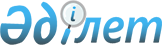 Тимирязев ауданы бойынша 2014 жылға субсидия алушылар тізіміне қосуға 
өтінімдер ұсыну мерзімдерін және субсидияланатын ауыл шаруашылығы 
басым дақылдарының әрбір түрі бойынша егіс жұмыстарын жүргізудің оңтайлы 
мерзімдерін анықтау туралы
					
			Күшін жойған
			
			
		
					Солтүстік Қазақстан облысы Тимирязев ауданы әкімдігінің 2014 жылғы 22 мамырдағы N 180 қаулысы. Солтүстік Қазақстан облысының Әділет департаментінде 2014 жылғы 30 мамырда N 2812 болып тіркелді. Күші жойылды - Солтүстік Қазақстан облысы Тимирязев ауданы әкімдігінің 2014 жылғы 23 шілдедегі N 256 қаулысымен      Ескерту. Күші жойылды - Солтүстік Қазақстан облысы Тимирязев ауданы әкімдігінің 23.07.2014 256 қаулысымен

      «Қазақстан Республикасындағы жергiлiктi мемлекеттiк басқару және өзiн-өзi басқару туралы» Қазақстан Республикасы 2001 жылғы 23 қаңтардағы Заңы 31-бабы 1-тармағының 5) тармақшасына, «Өсімдік шаруашылығы өнімінің шығымдылығы мен сапасын арттыруға жергілікті бюджеттерден субсидиялау қағидасын бекіту туралы» Қазақстан Республикасы Үкiметiнiң 2011 жылғы 4 наурыздағы № 221 қаулысымен бекiтiлген, Өсiмдiк шаруашылығы өнiмiнiң шығымдылығы мен сапасын арттыруға жергiлiктi бюджеттерден субсидиялау қағидасының 12-тармағына сәйкес, Солтүстік Қазақстан облысы Тимирязев ауданының әкімдігі ҚАУЛЫ ЕТЕДІ:



      1. Солтүстік Қазақстан облысы Тимирязев ауданы бойынша субсидия алушылар тізіміне қосуға өтінімдер ұсыну мерзімдері және субсидияланатын ауыл шаруашылығы басым дақылдарының әрбір түрі бойынша егіс жұмыстарын жүргізудің оңтайлы мерзімдері қосымшаға сәйкес анықталсын. 



      2. Осы қаулының орындалуын бақылау Солтүстік Қазақстан облысы Тимирязев ауданы әкімінің орынбасары А.Т. Ысқақовқа жүктелсін.



      3. Осы қаулы алғашқы ресми жарияланған күнінен кейін он күнтізбелік күн өткен соң қолданысқа енгізіледі және 2014 жылғы 5 мамырдан туындаған құқық қатынастарына таратылады.      Аудан әкімі                                Е. Базарханов

Солтүстік Қазақстан облысы

Тимирязев ауданы әкімдігінің

2014 жылғы 22 мамырдағы

№ 180 қаулысына қосымша Солтүстік Қазақстан облысы Тимирязев ауданы бойынша 2014 жылға субсидия алушылар тізіміне қосуға өтінімдер ұсыну мерзімдері және субсидияланатын ауыл шаруашылығы басым дақылдарының әрбір түрі бойынша егіс жұмыстарын жүргізудің оңтайлы мерзімдері
					© 2012. Қазақстан Республикасы Әділет министрлігінің «Қазақстан Республикасының Заңнама және құқықтық ақпарат институты» ШЖҚ РМК
				Егіншілік

зонасы,

топырақты-

егіншілік

ауданыДақылдардың атауыСубсидия алушылар тізіміне қосуға өтінімдер ұсыну мерзімдеріЕгіс жұмыстарын жүргізудің оңтайлы мерзімдеріІІ-тегіс далалық, шақпақты далалықЖаздық жұмсақ бидай, орташа ерте пісетін сорттар28 мамырға дейін28 мамырдан 5 маусымға дейінІІ-тегіс далалық, шақпақты далалықЖаздық жұмсақ бидай, орташа пісетін сорттар20 мамырға дейін20 мамырдан 30 мамырға дейінІІ-тегіс далалық, шақпақты далалықЖаздық жұмсақ бидай, орташа кештеу пісетін сорттар18 мамырға дейін18 мамырдан 25 мамырға дейінІІ-тегіс далалық, шақпақты далалықЖаздық қатты бидай20 мамырға дейін20 мамырдан 25 мамырға дейінІІ-тегіс далалық, шақпақты далалықАрпа – ерте пісетін сорттар30 мамырға дейін30 мамырдан 5 маусымға дейінІІ-тегіс далалық, шақпақты далалықАрпа - орташа пісетін сорттар25 мамырға дейін25 мамырдан 3 маусымға дейынІІ-тегіс далалық, шақпақты далалықСұлы25 мамырға дейін25 мамырдан 30 мамырға дейінІІ-тегіс далалық, шақпақты далалықҚарақұмық20 мамырға дейін20 мамырдан 27 мамырға дейінІІ-тегіс далалық, шақпақты далалықТары 25 мамырға дейін25 мамырдан 30 мамырға дейінІІ-тегіс далалық, шақпақты далалықНут13 мамырға дейін13 мамырдан 18 мамырға дейінІІ-тегіс далалық, шақпақты далалықБұршақ20 мамырға дейін20 мамырдан 27 мамырға дейінІІ-тегіс далалық, шақпақты далалықСоя 22 мамырға дейін22 мамырдан 28 мамырға дейінІІ-тегіс далалық, шақпақты далалықЖасымық 23 мамырға дейін23 мамырдан 30 мамырға дейінІІ-тегіс далалық, шақпақты далалықРапс (дәстүрлі айдалған жер бойынша себу)12 мамырға дейін12 мамырдан 20 мамырға дейінІІ-тегіс далалық, шақпақты далалықРапс (минималды және нөлдік айдалған жер бойынша себу)20 мамырға дейін20 мамырдан 28 мамырға дейінІІ-тегіс далалық, шақпақты далалықЗығыр, қыша18 мамырға дейін18 мамырдан 25 мамырға дейінІІ-тегіс далалық, шақпақты далалықМайлы тұқымдарға арналған күнбағыс15 мамырға дейін15 мамырдан 20 мамырға дейінІІ-тегіс далалық, шақпақты далалықРыжик20 мамырға дейін20 мамырдан 26 мамырға дейінІІ-тегіс далалық, шақпақты далалықКартоп15 мамырға дейін15 мамырдан 30 мамырға дейінІІ-тегіс далалық, шақпақты далалықСилосқа арналған жүгері16 мамырға дейін16 мамырдан 20 мамырға дейінІІ-тегіс далалық, шақпақты далалықСәбіз 10 мамырға дейін10 мамырдан 20 мамырға дейінІІ-тегіс далалық, шақпақты далалықПияз (тұқымдар)10 мамырға дейін10 мамырдан 20 мамырға дейінІІ-тегіс далалық, шақпақты далалықҚызылша 25 мамырға дейін25 мамырдан 5 маусымға дейінІІ-тегіс далалық, шақпақты далалықҚияр 16 мамырға дейін16 мамырдан 5 маусымға дейінІІ-тегіс далалық, шақпақты далалықОрамжапырақ көшеттері25 мамырға дейін25 мамырдан 12 маусымға дейінІІ-тегіс далалық, шақпақты далалықҚызанақ көшеттері28 мамырға дейін28 мамырдан 12 маусымға дейінІІ-тегіс далалық, шақпақты далалықАстық дақылы технологиясы бойынша силосқа арналған жүгері16 мамырға дейін16 мамырдан 20 мамырға дейінСилосқа арналған күнбағыс18 мамырға дейін18 мамырдан 24 мамырға дейінЖасыл азыққа арналған бір жылдық шөптер (сұлы, бұршақ, бұршақ + сұлы + арпа), шөп (судан шөбі, тары, могар, сұлы + вика) және сенаж (сұлы + арпа + бұршақ, сұлы + бұршақ, тары + бұршақ)5 маусымға дейін5 маусымнан 10 маусымға дейінЖасыл конвейер: (бір жылдық шөптер)I мерзім (бұршақ + сұлы)8 мамырға дейін8 мамырдан 10 мамырға дейінII мерзім (сұлы + арпа + бұршақ + бидай, судан шөбі + бұршақ, тары + бұршақ)23 мамырға дейін23 мамырдан 25 мамырға дейінIII мерзім (бұршак + сұлы + арпа, судан шөбі + бұршақ, сұлы + бұршақ)8 маусымға дейін8 маусымнан 10 маусымға дейінIV мерзімі (рапс, сұлы)8 шілдеге дейін8 шілдеден 10 шілдеге дейінКөп жылдық шөптер:I мерзімЖоңышқаДонникЭспарцетКозлятникКострецБидайық5 мамырға дейін5 мамырдан 15 мамырға дейінКөп жылдық шөптер:II мерзімЖоңышқаДонникЭспарцетКозлятникКострецБидайық5 шілдеге дейін5 шілдеден 20 шілдеге дейінҚыстық қарабидай (жасыл азыққа арналған)10 тамызға дейін10 тамыздан 15 тамызға дейін